The Global EconomyStudent Notes KeyFill in the blanks as we discuss the multi-media presentation. Keep this as a study guide.TERMINOLOGY:NAFTA: North American Free Trade AgreementWTO: World Trade OrganizationEU: European UnionInternational Trade: The sale of products/services to people in other countriesImports: Products/services purchased from another countryExports: Products/services sold to another countryIndirect Exporting: Marketers with exporting experience represent the exporting company; arranges for the sale of products in other countriesDirect Exporting: Company handles all responsibilities to market products in other countriesBalance of Trade: The difference between a country’s imports and exportsForeign Production: A company owns and operates production facilities in another countryJoint Venture: Two or more companies in different countries with common interests develop a relationship to join in common business activitiesMultinational Companies: Businesses that have operations all over the world and conduct planning for worldwide marketsPre-industrial Economy: Based on agriculture and raw material development; low standard of livingPost-industrial Economy: Based on mix of business and consumer products/services produced and marketed in the global marketplaceGross Domestic Product: The total $ value of all goods/services produced within a country in one yearGross National Product: The total $ value of all goods/services (including imports) produced within a country in one yearQuota: Limits on the numbers of certain types of products foreign companies can sell in a countryTariffs: Taxes placed on imported products to increase the selling priceSubsidy: Money provided to a business to help in the development and sale of productsStandard of Living: A measure of the quality of life for the citizens of a countrySoftware as a Service (SaaS): Distribution model where users utilize software made available over a network, such as the Internet, instead of the traditional method ofinstalling the software on their local machine. Users typically pay a subscription fee for using the software for a period of time.Productivity: The average output by workers for a specified period of timePurchasing Power: The amount of goods/services that can be bought with a specific $ amount of moneyConsumer Price Index: The variance in the cost of a specified set of goods over timeBusiness Cycle: Consists of 4 stages: Prosperity, Recession, Depression and Inflation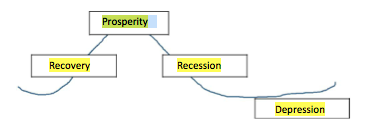 Software Lifecycle: Describes the process for planning, creating, testing, and deploying software systemsU.S. and International TradeWorld Interdependence“Approximately 1/3 of world-wide production is sold outside of the “home” country.”U.S. exports music, movies, software, and IT services among many other thingsInternational Trade is ChangingRaw materials once were an abundant commodity; today makes up less than 1/3 of world’s exportsManufactured good/services are most popularServices (communications, travel, education, and financial) are the most popular exchanges between countriesData is transferred via phone, fiber optics, or satellite on a daily basisNew software services such as cloud computing and SaaS are creating new hybrid business modelsSaaS is dramatically changing the face of international software marketing due to this factBusinesses are Going GlobalMarkets are changing.Foreign markets are enticing to domestic businesses who experience dropping sales and profitForeign markets are another way to expand competition and increase worldwidedemand for productsIncreasing worldwide demand for products and softwareSaaS is replacing standard licensing due to availability of mobile devices and low cost appsWorld leader in software development is located in U.S. and obtains 84% of its revenue from SaaSBenefits of international marketingGovernment support is availableCompanies are attracted to developing software in the US due to strong enforcement of copyright lawsSoftware and IT Services Industry increased annual revenue by an average of 6% in 2011 with a projected growth of almost 17% over the next two yearsU.S. accounts for more than 55% of global IT researchImportance of International TradeU.S. economy: over 250,000 businesses export productsAccounts for over 11% of GNP95% of U.S. exporting businesses are small to medium sizedAs of 2011 eight of the top 100 SaaS vendors are based in the U.S.Manufacturers export over $500 billion of productsWholesalers export over $100 billion worth of productsU.S. is second largest exporterU.S. is home to nine of the world’s largest software companiesGermany is #1 exporterU.S. is #1 importer of productsGermany is #2 importerU.S. had 1st trade deficit of the 20th Century in 1971 (imports exceeded exports by over $1 billion that year)